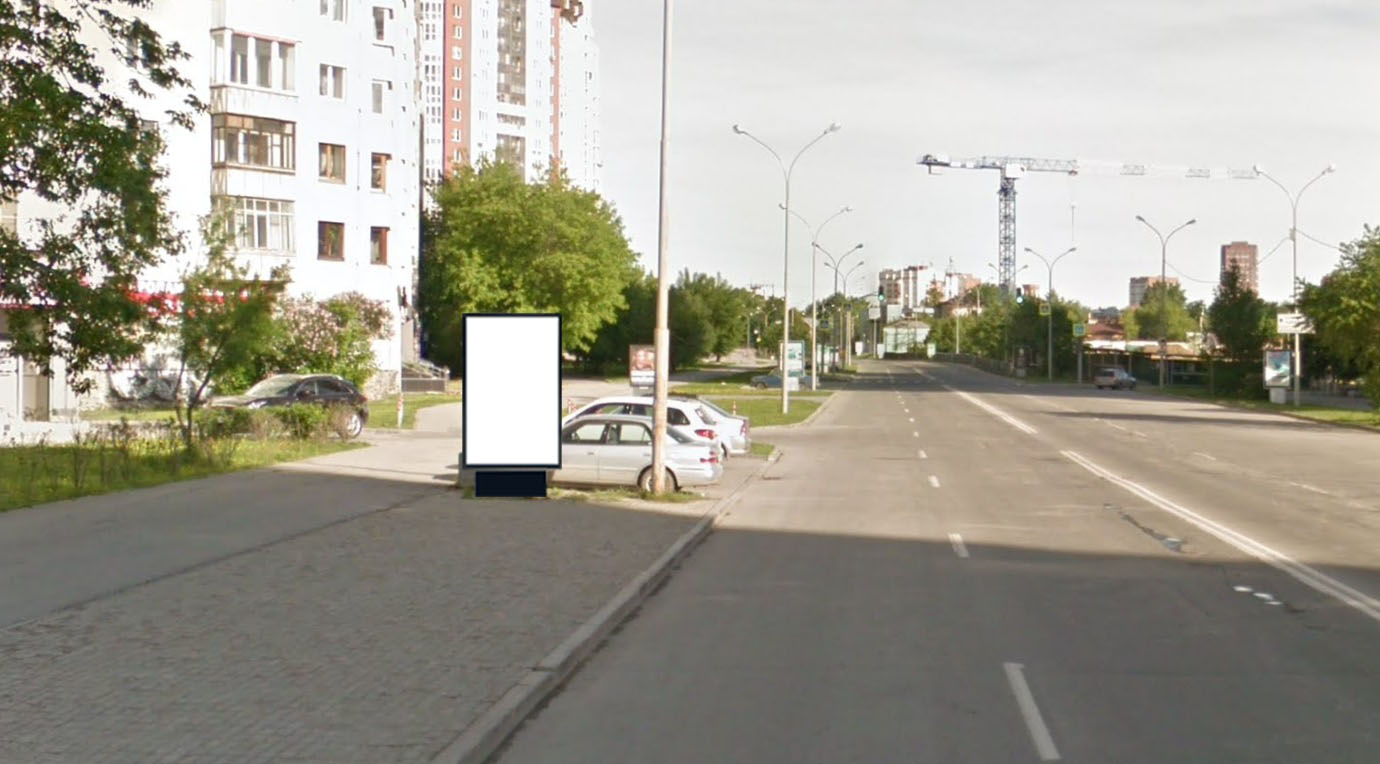 Код местаАдресТип*ВидПлощадь информационных полей, кв. мРазмеры, м (высота, ширина)Количество сторон87ул. Маршала Жукова, 9 (позиция № 1)1Сити-формат4,321,8х1,22